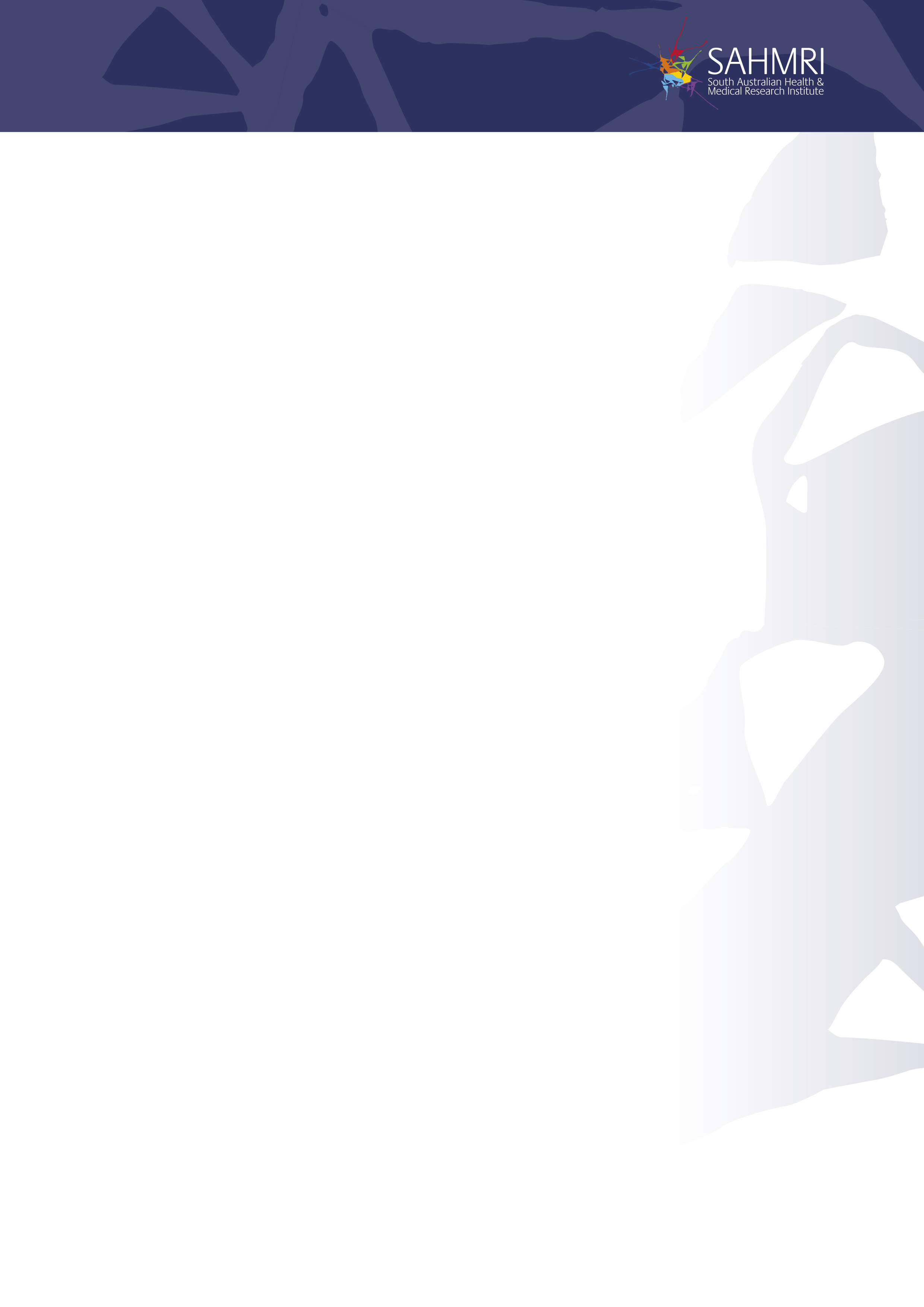 The purpose of this form is to allow the Bioresources staff and AEC to be informed of the potential welfare Implications of the animals you wish to introduce/breed.Bioresources is a PC2 and SOPF facility and all animals housed here will need to comply with this health status. Please contact Bioresources for further information. We offer rederivation services to restore your colony to a specified and opportunistic pathogen free (SOPF) health status.Details of genetic modification(s) if any4,5References and Websites5Origin of strain (location and researchers)6Genotyping Method7Please attach a protocolBreeding Information8Current breeding strategy (e.g. heterozygote x heterozygote)?Are there specific dietary supplements or housing conditions?Breeding PerformancePhenotypeAny physical abnormalities or behavioural traits e.g, aggression, termor, abnormal movement?9If a GM line, describe any issues associated with homozygosity versus heterozygosity for the mutation e.g. lethality.OtherPassport Guidance NotesThe mouse passport is intended to provide husbandry and welfare information for establishments receiving genetically altered mice. The passport does not replace any requirements for Home Office permission for Movement, Defra import licences or Health Certification. The passport is provided for information and guidance and the originating establishment accepts no liability arising from the use of information provided in this document. Details of correct strain nomenclature for rodents can be found at http://www.informatics.jax.org/mgihome/nomen/#rag.Details of the original genetic background should be given. Details of any subsequent breeding should be given. Please give details of the modification e.g. transgene (and, where known, copy number if generated by pronuclear microinjection or random integration) or targeting construct and ES cell details; or TALEN or Crispr-Cas mutation if appropriate. If mice are genetic mutants, give details of the nature of the mutation and whether original mice were spontaneous or induced mutants). Please give details of any publications or websites that deal specifically with the strain. If substantial information is available please give the most comprehensive or recent reference This should refer to the originator of the GA mice and the contact details in order to obtain permission to use the mice. Details should include where and when the mouse was generated.Please give details of the genotyping procedure. Is screening by Southern Blotting, PCR, ELISA, physical appearance or phenotypic expression? Please attach a protocol for the screening method.Breeding recommendations. It is important to state which animals (male, female, all) carry the relevant transgene for breeding and welfare purposes. Details of system used to breed mice and any comments relating to breeding management (e.g. age for first mating, pairs or harems, inbred or outbred, etc.Include details of any specific phenotypic tests such as post mortem, histology and any other analyses performed on the mice. Please give references if applicable. Common Name of LineExact Nomenclature1Background Strain2Nomenclature of genetic alterations (if any) 1Number of Backcross Generations3SpeciesCoat colour Yes           No  If yes, please detail and indicate if any remedial action is necessaryAverage litter size:             Pre-weaning mortality:       Post-weaning mortality:      Fecundity limit (age):          Yes           No  If yes, please detail and indicate if any remedial action is necessary